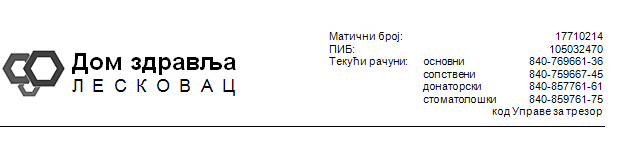 КОНКУРСНА ДОКУМЕНТАЦИЈАЗА ЈАВНУ НАБАВКУ СЕРВИСИРАЊЕ СТОМАТОЛОШКИХ АПАРАТА СА УГРАДЊОМ РЕЗЕРВНИХ ДЕЛОВА  У ПОСТУПКУ ЈАВНЕ НАБАВКЕ МАЛЕ ВРЕДНОСТИБРОЈ ЈАВНЕ НАБАВКЕ: 9/У/МВУкупан број страна: 27Јул, 2018. годинеНа основу чл. 39. и 61. Закона о јавним набавкама („Сл. гласник РС” бр. 124/2012, у даљем тексту: Закон), чл. 6. Правилника о обавезним елементима конкурсне документације у поступцима јавних набавки и начину доказивања испуњености услова („Сл. гласник РС” брoj 29/2013), Одлуке о покретању поступка јавне набавке мале вредности број 2835 од 18.07.2018. године – набавка сервисирање стоматолошких апарата са уградњом резервих делова за потребе Дома здравља Лесковац, припремљена је:КОНКУРСНА ДОКУМЕНТАЦИЈАза јавну набавку сервисирање стоматолошких апарата са уградњом резервих делова, ЈН број 9/У/МВКонкурсна документација садржи:I  ОПШТИ ПОДАЦИ О ЈАВНОЈ НАБАВЦИ1. Подаци о наручиоцуНаручилац:                                                           Дом здравља Лесковац Адреса:                                                                 Светозара Марковића бр. 116 Интернет страница:                                             www.dzleskovac.com2. Врста поступка јавне набавкеПредметна јавна набавка се спроводи у поступку јавне набавке мале вредности у складу са Законом и подзаконским актима којима се уређују јавне набавке.3. Предмет јавне набавкеПредмет јавне набавке број 9/У/МВ су услуге – сервисирање стоматолошких апарата са уградњом резервих делова.4. Контакт (лице или служба) Лица за контакт: Милица ПавловићЕ – mail адреса: javnenabavke@dzleskovac.com. II  ПОДАЦИ О ПРЕДМЕТУ ЈАВНЕ НАБАВКЕ1. Предмет јавне набавкеПредмет јавне набавке брoj 9/У/МВ су услуге - сервисирање стоматолошких апарата са уградњом резервих делова.Шифра из ОРН: 50421000 – Услуге поправке и одржавње медицинских апаратаIII   ВРСТА, ТЕХНИЧКЕ КАРАКТЕРИСТИКЕ, КВАЛИТЕТ, КОЛИЧИНА И ОПИС УСЛУГЕТЕХНИЧКА СПЕЦИФИКАЦИЈАIV ОБРАЗАЦ ИЗЈАВЕ О ИСПУЊАВАЊУ УСЛОВА ИЗ ЧЛ. 75. И 76. ЗАКОНАИЗЈАВА ПОНУЂАЧАО ИСПУЊАВАЊУ УСЛОВА ИЗ ЧЛ. 75. И 76. ЗАКОНА У складу са чланом 77. став 4. Закона, под пуном материјалном и кривичном одговорношћу, као заступник понуђача, дајем следећуИ З Ј А В УПонуђач  _____________________________________________ [навести назив понуђача] у поступку јавне набавке сервисирање стоматолошких апарата са уградњом резервих делова, број 9/У/МВ, испуњава све услове из чл. 75. и 76. Закона, односно услове дефинисане конкурсном документацијом за предметну јавну набавку, и то:Понуђач је регистрован код надлежног органа, односно уписан у одговарајући регистар;Понуђач и његов законски заступник нису осуђивани за неко од кривичних дела као члан организоване криминалне групе, да није осуђиван за кривична дела против привреде, кривична дела против животне средине, кривично дело примања или давања мита, кривично дело преваре;Понуђач је измирио доспеле порезе, доприносе и друге јавне дажбине у складу са прописима Републике Србије (или стране државе када има седиште на њеној територији);Напомена: Уколико понуду подноси група понуђача, Изјава мора бити потписана од стране овлашћеног лица сваког понуђача из групе понуђача и оверена печатом. ИЗЈАВА ПОДИЗВОЂАЧАО ИСПУЊАВАЊУ УСЛОВА ИЗ ЧЛ. 75. ЗАКОНА У складу са чланом 77. став 4. Закона, под пуном материјалном и кривичном одговорношћу, као заступник подизвођача, дајем следећуИ З Ј А В УПодизвођач ________________________________________________ [навести назив понуђача] у поступку јавне набавке сервисирање стоматолошких апарата са уградњом резервих делова, број 9/У/МВ, испуњава све услове из чл. 75. Закона, односно услове дефинисане конкурсном документацијом за предметну јавну набавку, и то:Подизвођач је регистрован код надлежног органа, односно уписан у одговарајући регистар;Подизвођач и његов законски заступник нису осуђивани за неко од кривичних дела као члан организоване криминалне групе, да није осуђиван за кривична дела против привреде, кривична дела против животне средине, кривично дело примања или давања мита, кривично дело преваре;Подизвођач је измирио доспеле порезе, доприносе и друге јавне дажбине у складу са прописима Републике Србије (или стране државе када има седиште на њеној територији).Уколико понуђач подноси понуду са подизвођачем, Изјава мора бити потписана од стране овлашћеног лица подизвођача и оверена печатом. V ДОДАТНИ УСЛОВУслов: 1. Да понуђач достави доказ о поседовању ISO стандарда 9001. Сертификат мора бити из области сертификације: Сервисирање стоматолошке и медицинске опреме.ДОКАЗ: Понуђач је у обавези да достави сертификат или копију сертификата о поседовању траженог стандарда.Датум: _____________                             М.П.                           Понуђач                                                                                                      						      	              ____________________VI УПУТСТВО ПОНУЂАЧИМА КАКО ДА САЧИНЕ ПОНУДУ1. ПОДАЦИ О ЈЕЗИКУ НА КОЈЕМ ПОНУДА МОРА ДА БУДЕ САСТАВЉЕНАПонуђач подноси понуду на српском језику.2. НАЧИН НА КОЈИ ПОНУДА МОРА ДА БУДЕ САЧИЊЕНАПонуђач понуду подноси непосредно или путем поште у затвореној коверти или кутији, затворену на начин да се приликом отварања понуда може са сигурношћу утврдити да се први пут отвара. На полеђини коверте или на кутији навести назив и адресу понуђача. У случају да понуду подноси група понуђача, на коверти је потребно назначити да се ради о групи понуђача и навести називе и адресу свих учесника у заједничкој понуди.Понуду доставити на адресу:Дом здравља Лесковца, Светозара Марковића бр. 116, 16000 Лесковца са назнаком:,,Понуда за јавну набавку сервисирање стоматолошких апарата са уградњом резервих делова, ЈН брoj 9/У/МВ - НЕ ОТВАРАТИ”.Позив за подношење понуда објављен је на порталу јавних набавки и на интернет страници наручиоца 19.07.2018. године  Понуда се сматра благовременом уколико је примљена од стране наручиоца до 27.07.2018. године до 10.00 часова. Јавно отварање понуда 27.07.2018. године у 10.30 часова у просторијама Одсека за јавне набавке Дома здравља Лесковац (канцеларија 303).Присутни представници понуђача, пре почетка јавног отварања понуда, дужни су да поднесу овлашћењe за учешће у поступку отварања понуда.Наручилац ће, по пријему одређене понуде, на коверти, односно кутији у којој се понуда налази, обележити време пријема и евидентирати број и датум понуде према редоследу приспећа. Уколико је понуда достављена непосредно наручилац ће понуђачу предати потврду пријема понуде. У потврди о пријему наручилац ће навести датум и сат пријема понуде.Понуда коју наручилац није примио у року одређеном за подношење понуда, односно која је примљена по истеку дана и сата до којег се могу понуде подносити, сматраће се неблаговременом.3.  ПОНУДА СА ВАРИЈАНТАМАПодношење понуде са варијантама није дозвољено.4. НАЧИН ИЗМЕНЕ, ДОПУНЕ И ОПОЗИВА ПОНУДЕУ року за подношење понуде понуђач може да измени, допуни или опозове своју понуду на начин који је одређен за подношење понуде.Понуђач је дужан да јасно назначи који део понуде мења односно која документа накнадно доставља. Измену, допуну или опозив понуде треба доставити на адресу: Дом здравља Лесковац, ул. Светозара Марковића бр. 116, 16000 Лесковац са назнаком:„Измена понуде за јавну набавку сервисирање стоматолошких апарата са уградњом резервих делова за потребе Дома здравља Лесковац, ЈН број 9/У/МВ - НЕ ОТВАРАТИ” или„Допуна понуде за јавну набавку сервисирање стоматолошких апарата са уградњом резервих делова за потребе Дома здравља Лесковац, ЈН број 9/У/МВ - НЕ ОТВАРАТИ”   или„Опозив понуде за јавну набавку сервисирање стоматолошких апарата са уградњом резервих делова за потребе Дома здравља Лесковац, ЈН број 9/У/МВ - НЕ ОТВАРАТИ”    или„Измена и допуна понуде за јавну набавку сервисирање стоматолошких апарата са уградњом резервих делова за потребе Дома здравља Лесковац, ЈН број 9/У/МВ - НЕ ОТВАРАТИ”.На полеђини коверте или на кутији навести назив и адресу понуђача. У случају да понуду подноси група понуђача, на коверти је потребно назначити да се ради о групи понуђача и навести називе и адресу свих учесника у заједничкој понуди.По истеку рока за подношење понуда понуђач не може да повуче нити да мења своју понуду.5. УЧЕСТВОВАЊЕ У ЗАЈЕДНИЧКОЈ ПОНУДИ ИЛИ КАО ПОДИЗВОЂАЧ Понуђач може да поднесе само једну понуду. Понуђач који је самостално поднео понуду не може истовремено да учествује у заједничкој понуди или као подизвођач, нити исто лице може учествовати у више заједничких понуда.У Обрасцу понуде (поглавље VI), понуђач наводи на који начин подноси понуду, односно да ли подноси понуду самостално, или као заједничку понуду, или подноси понуду са подизвођачем.6. ПОНУДА СА ПОДИЗВОЂАЧЕМУколико понуђач подноси понуду са подизвођачем дужан је да у Обрасцу понуде (поглавље VI) наведе да понуду подноси са подизвођачем, проценат укупне вредности набавке који ће поверити подизвођачу,  а који не може бити већи од 50%, као и део предмета набавке који ће извршити преко подизвођача. Понуђач у Обрасцу понуде наводи назив и седиште подизвођача, уколико ће делимично извршење набавке поверити подизвођачу. Уколико уговор о јавној набавци буде закључен између наручиоца и понуђача који подноси понуду са подизвођачем, тај подизвођач ће бити наведен и у уговору о јавној набавци. Понуђач је дужан да за подизвођаче достави доказе о испуњености услова који су наведени у поглављу IV конкурсне документације, у складу са упутством како се доказује испуњеност услова.Понуђач у потпуности одговара наручиоцу за извршење обавеза из поступка јавне набавке, односно извршење уговорних обавеза, без обзира на број подизвођача. Понуђач је дужан да наручиоцу, на његов захтев, омогући приступ код подизвођача, ради утврђивања испуњености тражених услова.7. ЗАЈЕДНИЧКА ПОНУДАПонуду може поднети група понуђача.Уколико понуду подноси група понуђача, саставни део заједничке понуде мора бити споразум којим се понуђачи из групе међусобно и према наручиоцу обавезују на извршење јавне набавке, а који обавезно садржи податке из члана 81. ст. 4. тач. 1) до 6) Закона и то податке о: члану групе који ће бити носилац посла, односно који ће поднети понуду и који ће заступати групу понуђача пред наручиоцем, опис послова сваког од понуђача из групе понуђача у извршењу радова.Група понуђача је дужна да достави све доказе о испуњености услова који су наведени у поглављу IV конкурсне документације, у складу са упутством како се доказује испуњеност услова.Понуђачи из групе понуђача одговарају неограничено солидарно према наручиоцу. 8. НАЧИН И УСЛОВИ ПЛАЋАЊА, ГАРАНТНИ РОК, КАО И ДРУГЕ ОКОЛНОСТИ ОД КОЈИХ ЗАВИСИ ПРИХВАТЉИВОСТ  ПОНУДЕ8.1. Захтеви у погледу начина, рока и услова плаћања.Плаћање се врши у року предвиђеном чл. 4. ст. 2. Закона о роковима измирења новчаних обавеза у комерцијалним трансакцијама.Плаћање се врши уплатом на рачун понуђача.Понуђачу није дозвољено да захтева аванс.8.2. Захтев у погледу рока важења понудеРок важења понуде мора бити  од 30 до 365 дана од дана отварања понуда.У случају истека рока важења понуде, наручилац је дужан да у писаном облику затражи од понуђача продужење рока важења понуде.Понуђач који прихвати захтев за продужење рока важења понуде на може мењати понуду.8.3. Рок за интервенцију је до 24 часа од позива овлашћеног лица.8.4. У цену радног сата урачунати све могуће трошкове (путне трошкове, дневнице, смештај ...).8.5. Понуђач који буде изабран као најповољнији и са којим се закључи уговор о јавној набавци, је обавезан да наручиоцу испоручи резервне делове из спецификације делова, уколико наручилац сматра да његови запослени могу извршити замену тих резервних делова.8.6. Уговор ће се извршити до процењене вредности, која износи 1.350.000,00 динара без ПДВ-а.8.7.Појединачне цене из специфакције делова важе за све количине замењених делова до износа процењене вредности јавне набавке.9. ВАЛУТА И НАЧИН НА КОЈИ МОРА ДА БУДЕ НАВЕДЕНА И ИЗРАЖЕНА ЦЕНА У ПОНУДИЦена мора бити исказана у динарима без пореза на додату вредност, са урачунатим свим трошковима које понуђач има у реализацији предметне јавне набавке.Цена је фиксна и не може се мењати. Ако је у понуди исказана неуобичајено ниска цена, наручилац ће поступити у складу са чланом 92. Закона.10. ПОДАЦИ О ДРЖАВНОМ ОРГАНУ ИЛИ ОРГАНИЗАЦИЈИ, ОДНОСНО ОРГАНУ ИЛИ СЛУЖБИ ТЕРИТОРИЈАЛНЕ АУТОНОМИЈЕ  ИЛИ ЛОКАЛНЕ САМОУПРАВЕ ГДЕ СЕ МОГУ БЛАГОВРЕМЕНО ДОБИТИ ИСПРАВНИ ПОДАЦИ О ПОРЕСКИМ ОБАВЕЗАМА Подаци о пореским обавезама се могу добити у Пореској управи, Министарства финансија и привреде.11. ДОДАТНЕ ИНФОРМАЦИЈЕ ИЛИ ПОЈАШЊЕЊА У ВЕЗИ СА ПРИПРЕМАЊЕМ ПОНУДЕЗаинтересовано лице може, у писаном облику путем поште на адресу наручиоца, Дом здравља Лесковац  ул. Светозара Марковића бр. 116, 16000 Лесковац, електронском поштом на e-mail: javnenabavke@dzleskovac.com или факсом на број 016/243-060, тражити од наручиоца додатне информације или појашњења у вези са припремањем понуде, најкасније 5 дана пре истека рока за подношење понуде.Наручилац ће заинтересованом лицу у року од 3 (три) дана од дана пријема захтева за додатним информацијама или појашњењима конкурсне документације, одговор доставити у писаном облику и истовремено ће ту информацију објавити на Порталу јавних набавки и на својој интернет страници.Додатне информације или појашњења упућују се са напоменом „Захтев за додатним информацијама или појашњењима конкурсне документације, ЈН број 9/У/МВ – сервисирање стоматолошких апарата са уградњом резервих делова, ЈН број 9/У/МВ - НЕ ОТВАРАТИ”.Ако наручилац измени или допуни конкурсну документацију 8 или мање дана пре истека рока за подношење понуда, дужан је да продужи рок за подношење понуда и објави обавештење о продужењу рока за подношење понуда. По истеку рока предвиђеног за подношење понуда наручилац не може да мења нити да допуњује конкурсну документацију. Комуникација у поступку јавне набавке врши се искључиво на начин одређен чланом 20. Закона.12. ДОДАТНА ОБЈАШЊЕЊА ОД ПОНУЂАЧА ПОСЛЕ ОТВАРАЊА ПОНУДА И КОНТРОЛА КОД ПОНУЂАЧА ОДНОСНО ЊЕГОВОГ ПОДИЗВОЂАЧА После отварања понуда наручилац може приликом стручне оцене понуда да у писаном облику захтева од понуђача додатна објашњења која ће му помоћи при прегледу, вредновању и упоређивању понуда, а може да врши контролу (увид) код понуђача, односно његовог подизвођача (члан 93. Закона). Уколико наручилац оцени да су потребна додатна објашњења или је потребно извршити контролу (увид) код понуђача, односно његовог подизвођача, наручилац ће понуђачу оставити примерени рок да поступи по позиву наручиоца, односно да омогући наручиоцу контролу (увид) код понуђача, као и код његовог подизвођача. Наручилац може уз сагласност понуђача да изврши исправке рачунских грешака уочених приликом разматрања понуде по окончаном поступку отварања. У случају разлике између јединичне и укупне цене, меродавна је јединична цена.Ако се понуђач не сагласи са исправком рачунских грешака, наручилац ће његову понуду одбити као неприхватљиву. 13. ВРСТА КРИТЕРИЈУМА ЗА ДОДЕЛУ УГОВОРА, ЕЛЕМЕНТИ КРИТЕРИЈУМА НА ОСНОВУ КОЈИХ СЕ ДОДЕЉУЈЕ УГОВОР И МЕТОДОЛОГИЈА ЗА ДОДЕЛУ ПОНДЕРА ЗА СВАКИ ЕЛЕМЕНТ КРИТЕРИЈУМАИзбор најповољније понуде вршиће се на основу критеријума економски најповољнија понуда.Критеријуми за оцењиваље економски најповољније понуде су:Укупна понуђена цена резервних делова: 60 пондера.Израчунава се по формули: најнижа цена X 60 / понуђена цена    Цена радног сата: 40 пондера.Израчунава се по формули: најнижа цена радног сата X 40 / понуђена цена радног сата14. КАДА ПОСТОЈЕ ДВЕ ИЛИ ВИШЕ ПОНУДА СА ЈЕДНАКИМ БРОЈЕМ ПОНДЕРА КАО НАЈПОВОЉНИЈА ЋЕ БИТИ ИЗАБРАНА ОНА СА ПОНУЂЕНОМ НИЖОМ  ЦЕНОМ РЕЗЕРВНИХ ДЕЛОВА, А УКОЛИКО ЈЕ ИСТА ЦЕНА РЕЗЕРВНИХ ДЕЛОВА КАО НАЈПОВОЉНИЈА ПОНУДА ЋЕ БИТИ ИЗАБРАНА ОНА СА ДУЖИМ РОКОМ ВАЖЕЊА ПОНУДЕ.  15. ПОШТОВАЊЕ ОБАВЕЗА КОЈЕ ПРОИЗИЛАЗЕ ИЗ ВАЖЕЋИХ ПРОПИСА Понуђач је дужан да у оквиру своје понуде достави изјаву дату под кривичном и материјалном одговорношћу да је поштовао све обавезе које произилазе из важећих прописа о заштити на раду, запошљавању и условима рада, заштити животне средине, као и да гарантује да је ималац права интелектуалне својине.  (Х образац изјаве о поштовању из чл.75 ст.2 закона). 16. НАЧИН И РОК ЗА ПОДНОШЕЊЕ ЗАХТЕВА ЗА ЗАШТИТУ ПРАВА ПОНУЂАЧА Захтев за заштиту права може да поднесе понуђач, односно свако заинтересовано лице, или пословно удружење у њихово име. Захтев за заштиту права подноси се Републичкој комисији, а предаје наручиоцу. Примерак захтева за заштиту права подносилац истовремено доставља Републичкој комисији. Захтев за заштиту права се може поднети у току целог поступка јавне набавке, против сваке радње наручиоца, осим уколико Законом није другачије одређено.Уколико се захтевом за заштиту права оспорава врста поступка, садржина позива за подношење понуда или конкурсне документације, захтев ће се сматрати благовременим уколико је примљен од стране наручиоца најкасније 3 дана пре истека рока за подношење понуда, без обзира на начин достављања.  У том случају подношења захтева за заштиту права долази до застоја рока за подношење понуда. После доношења одлуке о додели уговора из чл. 108. Закона или одлуке о обустави поступка јавне набавке из чл. 109. Закона, рок за подношење захтева за заштиту права је 5 дана од дана пријема одлуке. Захтевом за заштиту права не могу се оспоравати радње наручиоца предузете у поступку јавне набавке ако су подносиоцу захтева били или могли бити познати разлози за његово подношење пре истека рока за подношење понуда, а подносилац захтева га није поднео пре истека тог рока. Ако је у истом поступку јавне набавке поново поднет захтев за заштиту права од стране истог подносиоца захтева, у том захтеву се не могу оспоравати радње наручиоца за које је подносилац захтева знао или могао знати приликом подношења претходног захтева. Подносилац захтева је дужан да на рачун буџета Републике Србије уплати таксу од:60.000,00 динара у поступку јавне набавке мале вредности, ако се захтев за заштиту права подноси пре отварања понуда120.000,00 динара ако се захтев за заштиту права подноси након отварања понуда.Поступак заштите права понуђача регулисан је одредбама чл. 138. - 167. Закона.РОК У КОЈЕМ ЋЕ УГОВОР БИТИ ЗАКЉУЧЕНУговор о јавној набавци ће бити закључен са понуђачем којем је додељен уговор у року од 10 дана од дана протека рока за подношење захтева за заштиту права из члана 149. Закона. У случају да је поднета само једна понуда наручилац може закључити уговор пре истека рока за подношење захтева за заштиту права, у складу са чланом 112. став 2. тачка 5) Закона. VII ОБРАЗАЦ ПОНУДЕПонуда бр ________________ од __________________ за јавну набавку сервисирање стоматолошких апарата са уградњом резервих делова, ЈН бр. 9/У/МВ1)ОПШТИ ПОДАЦИ О ПОНУЂАЧУ2) ПОНУДУ ПОДНОСИ: Напомена: заокружити начин подношења понуде и уписати податке о подизвођачу, уколико се понуда подноси са подизвођачем, односно податке о свим учесницима заједничке понуде, уколико понуду подноси група понуђача3) ПОДАЦИ О ПОДИЗВОЂАЧУНапомена: Табелу „Подаци о подизвођачу“ попуњавају само они понуђачи који подносе  понуду са подизвођачем, а уколико има већи број подизвођача од места предвиђених у табели, потребно је да се наведени образац копира у довољном броју примерака, да се попуни и достави за сваког подизвођача.4) ПОДАЦИ О УЧЕСНИКУ  У ЗАЈЕДНИЧКОЈ ПОНУДИ                                                                                                                  Овлашћено лице                                                                                               ____________________________                                                                                                            Овлашћено лице                                                                                               ____________________________Напомена: Табелу „Подаци о учеснику у заједничкој понуди“ попуњавају само они понуђачи који подносе заједничку понуду, а уколико има већи број учесника у заједничкој понуди од места предвиђених у табели, потребно је да се наведени образац копира у довољном броју примерака, да се попуни и достави за сваког понуђача који је учесник у заједничкој понуди.5) ОПИС ПРЕДМЕТА НАБАВКЕ: јавна набавка сервисирање стоматолошких апарата са уградњом резервих делова [обавезно попунити образац]Понуђена цена радног сата (са свим трошковима) _____________ динара без ПДВ-а.Укупна цена свих резервних делова _______________ динара без ПДВ-а.Рок важења понуде ( од 30 до 365 дана) _________________ дана.НАПОМЕНА : У цену радног сата урачунати све могуће трошкове (путне трошкове, дневнице, смештај ...).Напомене: Образац понуде понуђач мора да попуни, овери печатом и потпише, чиме потврђује да су тачни подаци који су у обрасцу понуде наведени. Уколико понуђачи подносе заједничку понуду, група понуђача може да се определи да образац понуде потписују и печатом оверавају сви понуђачи из групе понуђача или група понуђача може да овласти једног понуђача из групе који ће попунити, потписати и печатом оверити образац понуде.VIII МОДЕЛ УГОВОРАУ Г О В О Р	о јавној набавци сервисирања стоматолошких апаратаса уградњом резервних делова	Закључен између:	1. _________________________________________________________, мат. бр. ____________________, ПИБ _____________________, текући рачун _________________________________ код ___________________ банке, кога заступа _________________________(у даљем тексту: понуђач-извршилац), и 	2. ДОМА ЗДРАВЉА ЛЕСКОВАЦ, Светозара Марковића 116, мат. бр. 17710214, ПИБ 105032470, текући рачун 840-769661-36 код Управе за трезор, кога заступа директор др Славиша Божић (у даљем тексту: наручилац), под следећим условима:Члан 1.Понуђач-извршилац се обавезује да наручиоцу врши редовно сервисирање стоматолошких апарата са уградњом резервних делова по условима и цени у свему према понуди понуђача-извршиоца бр. _______од ______________године.Понуда понуђача-извршиоца чини саставни део уговора.Члан 2.	Цена радног сата сервисирања понуђача-извршиоца са путним и свим осталим трошковима је ______________ динара, а укупма цена резервних делова је ________ динара.	ПДВ није урачунат у уговорену цену.Уговор ће се извршити до процењене вредности, која износи 1.350.000,00 динара без ПДВ-а.Члан 3.	Рок за сервисирање стоматолошких апарата са уградњом резервних делова понуђач-извршилац ће извршити у року од 24 сата по пријави квара од стране овлашћеног представника наручиоца.Продужење рока за интервенцију и сервисирања толерише се само у случају више силе.	Понуђач-извршилац се обавезује да старе-замењене делове приликом евентуалног сервисирања врати наручиоцу.Члан 4	Понуђач-извршилац је обавезан да наручиоцу испоручи резервне делове из спецификације делова, уколико наручилац сматра да његови запослени могу извршити замену тих резервних делова.Члан 5.	Понуђач-извршилац даје гаранцију за извршено сервисирање које је предмет уговора најмање 6 месеци.Члан 6.	 Понуђач-извршилац је сагласан да му приликом обрачуна радног сата за извршено сервисирање резервних делова, наручилац признаје само потребно време које је понуђач-извршилац дао у понуди за замену конкретног резервног дела. Члан 7.	Уколико једна уговорна страна претрпи штету због неуредног испуњења уговорних обавеза друге уговорне стране, има право на накнаду тако причињене штете.	Уговорна страна незадовољна испуњењем уговорних обавеза друге уговорне стране, може захтевати раскид уговора.Члан 8.	Цену за сервисирање стоматолошких апарата са уградњом резервних делова наручилац је дужан да уплати на рачун понуђача-извршиоца у року предвиђеном чл. 4. ст. 2. Закона о роковима измирења новчаних обавеза у комерцијалним трансакцијама.	Уколико наручилац не уплати у року, сноси законске последице западања у дужничку доцњу.Члан 9.	Овај уговор ступа на снагу даном потписивања и закључује се на период од 12 месеци.Члан 10.	На односе који нису уређени овим уговором, сходно ће се примењивати одредбе закона.	Овај уговор је сачињен у пет истоветних примерака, од којих сваки има снагу оригинала, па два примерка припадају понуђачу-извршиоцу, а три наручиоцу.ЗА ПОНУЂАЧА-ИЗВРШИОЦА                                 ЗА НАРУЧИОЦА ДИРЕКТОР__________________________                              __________________________					                                       Др Славиша БожићIX ОБРАЗАЦ ТРОШКОВА ПРИПРЕМЕ ПОНУДЕУ складу са чланом 88. став 1. Закона, понуђач__________________________, доставља укупан износ и структуру трошкова припремања понуде, како следи у табели:Трошкове припреме и подношења понуде сноси искључиво понуђач и не може тражити од наручиоца накнаду трошкова.Ако је поступак јавне набавке обустављен из разлога који су на страни наручиоца, наручилац је дужан да понуђачу надокнади трошкове израде узорка или модела, ако су израђени у складу са техничким спецификацијама наручиоца и трошкове прибављања средства обезбеђења, под условом да је понуђач тражио накнаду тих трошкова у својој понуди.Напомена: достављање овог обрасца није обавезноX  ОБРАЗАЦ ИЗЈАВЕ О НЕЗАВИСНОЈ ПОНУДИУ складу са чланом 26. Закона, ________________________________________,                                                                             (Назив понуђача)даје: ИЗЈАВУ О НЕЗАВИСНОЈ ПОНУДИПод пуном материјалном и кривичном одговорношћу потврђујем да сам понуду у поступку јавне набавке мале вредности - набавка сервисирање стоматолошких апарата са уградњом резервих делова, ЈН број 9/У/МВ, поднео независно, без договора са другим понуђачима или заинтересованим лицима.Напомена: у случају постојања основане сумње у истинитост изјаве о независној понуди, наручулац ће одмах обавестити организацију надлежну за заштиту конкуренције. Организација надлежна за заштиту конкуренције, може понуђачу, односно заинтересованом лицу изрећи меру забране учешћа у поступку јавне набавке ако утврди да је понуђач, односно заинтересовано лице повредило конкуренцију у поступку јавне набавке у смислу закона којим се уређује заштита конкуренције. Мера забране учешћа у поступку јавне набавке може трајати до две године. Повреда конкуренције представља негативну референцу, у смислу члана 82. став 1. тачка 2) Закона. Уколико понуду подноси група понуђача, Изјава мора бити потписана од стране овлашћеног лица сваког понуђача из групе понуђача и оверена печатом.XI ОБРАЗАЦ ИЗЈАВЕ О ПОШТОВАЊУ ОБАВЕЗА  ИЗ ЧЛ. 75. СТ. 2. ЗАКОНАУ вези члана 75. став 2. Закона о јавним набавкама, као заступник понуђача дајем следећу ИЗЈАВУПонуђач ......................................................................................, у поступку јавне набавке сервисирање стоматолошких апарата са уградњом резервих делова, бр. 9/У/МВ поштовао је обавезе које произлазе из важећих прописа о заштити на раду, запошљавању и условима рада, заштити животне средине и гарантујем да је ималац права интелектуалне својине.Напомена: Уколико понуду подноси група понуђача, Изјава мора бити потписана од стране овлашћеног лица сваког понуђача из групе понуђача и оверена печатом.ПоглављеНазив поглављаСтранаIОпшти подаци о јавној набавци3IIПодаци о предмету јавне набавке4IIIВрста, техничке карактеристике, квалитет, количина и опис добара, рок извршења, место испоруке добара5IVOбразац изјаве о испуњености услова из чл. 75. и 76. Закона10VДодатни услов12VIУпутство понуђачима како да сачине понуду13VIIОбразац понуде19VIIIМодел уговора23IXОбразац трошкова припреме понуде25ХОбразац изјаве о независној понуди26XIОбразац изјаве о поштовању обавеза из чл. 75. ст. 2. Закона27R. brojNazivKom.Cena1Cetkice za mikromotor (Siemens) 12Cetkice za mikromotor (Kawo) 13Crevo mikromotora (Siemens) za 2000 G 14Crevo mikromotora (Kawo) za Unident 15Nosac cetkica mikromotora ( Siemens) 16Rotor mikromotora (Siemens) 17Rotor mikromotora (Kawo) 18Kuglicni lezaj za turbine (Siemens), (Kawo) – siri 19Kuglicni lezaj za turbine (Siemens), (Kawo) – uzi 110Turbo kolo za turbine (Siemens) na dugme 111Silikonski delovi (kapilarna creva)  za tela turbine 3000S I 4000S 112Dihtung gumica za turbine sa Siemens prikljuckom 113Dihtung gumica za turbine sa Midwest prikljuckom 114Zamensko turbo kolo (kertridz) za turbine Aple 115Zamenski  generator svetla za turbine Aple 116Klip za C2 77 stolicu 117Prekidac za uljucivanje fontane (Siemens 2000 G) 118Kuglicni  lezajevi  glave kolenjaka Kawo 119Kuglicni  lezajevi  glave kolenjaka V&H 120Kuglicni  lezajevi  tela kolenjaka Kawo 121Kuglicni  lezajevi  tela kolenjaka V&H 122Zupcanik  glave kolenjaka Kawo 123Zupcanik  glave kolenjaka V&H 124Kuglicni lezaj turbine VH 125Zupcanik tela kolenjaka kawo 126Zupcanik tela kolenjaka V&H 127Crni reducer ventil 128Vakum pumpa (Siemens 2000G) 129Prekidac za ukljucivanje aparata 2000G 130Potenciometar za papucu 2000G 2,2 K 131Crevo pustera 2000G 132Elektromagnetni ventil 24v- prikljucna kutija 2000G 133Membrana el. Magnetnog ventila( prikljucna kutija 2000G) 134Elektronika mikromotora (Siemens 2000G) 135Elektronika mikromotora ( Kawo Unident) 136Tranzistor 2n3055 137Tranzistor 2n5878 138Tranzistor 2n3019 139Mikroprekidac  za elektroniku mikromotora 140Grec ispravljac B250C5000 141Tranzistot BFJ 47 142Elektrolitski kondenzator 4700mf/ 40v 143Stakleni osiguraci  0,5- 5A 144Autoosigurac 5-16A 145Oring gumica (semering) glave turbine 3000S I 4000S 146Oring gumica luft motora V&H 147Oring gumice adaptera turbine Siemens 4000S 148Spulna el. Magnetnog ventila Amdent kavitrona 30v 149Sprej za podmazivanje nasadnih instrumenata 150Crevo turbine Siemens 2000 G 151Crevo turbine Kawo za Unident 152Crevo pustera za Unident 153Otpornik 10 oma/ 1/2w 154Smanjivac napona za 2000G 155Sijalica za helio lampu 12v/75w 156Sijalica za helio lampu 14v/35w 157Halogena sijalica GY6,35 12V/100W 158Halogena sijalica H3 12V+55W 159Led H3 sijalica 12v/20w 160LED dioda 3W plava , 6500K 14-20lm 120 stepeni 161Rebrasto crevo  precnik 22 162Sajbna za trimer za obradu gipsa 163Cevcice za prikljucak kapilarnih creva 164Racve za prikljucak kapilarnih creva 165Opleteno gumeno crevo precnika 6-19 mm 166Kuglicni lezaj tehnickog mikromotora Faro 167Kuglicni lezaj tehnickog mikromotora Kawo 168Duvaljka za zubnu tehniku 169Dizna  peskare za zubnu tehniku 170Fiber (svetlovod) heliolampe preseka….. 171Ugradna elektronika mikromotora  0-24v 172Telo I vrh termokautera 173Telo I vrh ispitivaca vitaliteta 174Ejektor za Siemens 2000G 175Elektronika kavitrona JC 9200A 176Rucka kavitrona JC 9200A 177Elektronika kavitrona Amdent 178Rucka kavitrona Amdent 179Pneumatski activator mikroprekidaca za  elektroniku mikromotora 180Silikonsko kapilarno crevo 181PVC kapilarno crevo 182Adapter za turbine Midwest na Siemens 183Adapter za turbine  Siemens na Midwest 184Naslon za glavu JC-05-03-01 185Sraf naslona za glavu  JC-05-04-01 186Sediste JC-05-06-01 187Naslon za ledja JC-05-06-02 188Motor JC-05-07 189Gasni amortizer JC-05-09 190Mikroprekidac JC-05-10 191Cev pljuvaonice JC-03-02-93 192Cev case JC-03-03-93 193Stampana ploca JC-03-04-91A 194Kontrolna ploca JC-03-05-92 195Zicani snop JC-03-06-91-03 196Zicani snop JC-03-06-92-01 197Ejektor JC-03-07 198Jaki ejektor JC-03-08 199Termostat JC-03-10-01 1100Rasteretni ventil JC-03-11 1101Filter sisaljke JC-03-12 1102Crevo sisaljke JC-03-16-01 1103Vodeni ventil JC-03-17 1104Spulna mag. ventila JC-03-18-01 1105Filter pljuvaonice JC-03-21 1106Reducir boce JC-03-22 1107Prekidac hladne vode JC-03-23 1108Ventil filtera za vazduh JC-04-02 1109Transformator JC-04-04 1110Prekidac JC-04-05 1111Kuciste osiguraca JC-04-06-01 1112Osigurac JC-04-06-02 1113Sijalica negatoskopa JC-01-02-02 1114Balast negatoskopa JC-02-01-02 1115Puster JC-02-03 1116Rasprsivac pustera JC-02-03-01 1117Klip pustera JC-02-03-02 1118Opruga pustera JC-02-03-03 1119Manometar JC-02-05 1120Glavna kontrolna tabla JC-02-10-92-01 1121Ventilni blok kontrole pritiska JC-02-12-01 1122Midwest crevo JC-02-14 1123Vazdusni prekidac JC-02-15 1124Konektor JC-02-16 1125Kontrolni ventil JC-02-17 1126Vajhe pumpa JC- 02-18 1127Mikro podesivi ventil JC-02-19 1128Crevo JC-02-22 1129Rucka JC-02-23-01 1130Vazdusna kocnica JC-02-25 1131Ruka reflektora JC-01-01 1132Reflektor JC-01-02 1133Stub JC-01-04-01 1134Sijalica za heliomat 15v 150w 1135Sijalica 17v 95w 1136Glava kompresora Prva petoletka (dvoklipna) tip KAA025 1137Elektromotor Sever Subotica (trofazni) 1420 ob./min. 1,5KW, 3,8A 1138Vazdusna sklopka 0-13 Bari 1139Zastitna bimetalna sklopka 2,4-4A 1140Jednosmerni ventil ( za kompresor) 1141Rasteretni ventil ( za kompresor) 1142Manometar 0-15 Bari 1143Periflex spojka 1144Elisa za hladjenje ( za kompresor) 1145Boca 80l 1146Reducir ventil ( za kompresor) 1147Filter kondenzacije ( za kompresor) 1148Jednosmerni ventil za rasterecenje ( za kompresor) 1149Glava kompresora (Jugodent) 1150Elektromotor monofazni (Jugodent) 1151Remenica i kais (Jugodent) 1152Jednosmerni vazdusni ventil ( Jugodent) 1153Karike ( Jugodent) 1154Rasteretni ventil ( Jugodent) 1155Grebenasti prekidac 1156Kondenzator 25 mf 1Место и датум:М.П.Потпис понуђачаМесто и датум:М.П.Потпис понуђачаПословно име понуђача:Адреса понуђача:Матични број понуђача:Порески идентификациони број понуђача (ПИБ):Име особе за контакт:Електронска адреса понуђача (e-mail):Телефон:Телефакс:Број рачуна понуђача и назив банке:Лице овлашћено за потписивање уговора:А) САМОСТАЛНОБ) СА ПОДИЗВОЂАЧЕМВ) КАО ЗАЈЕДНИЧКУ ПОНУДУ1)Пословно име подизвођача:Адреса:Матични број:Порески идентификациони број:Име особе за контакт:Проценат укупне вредности набавке који ће извршити подизвођач:Део предмета набавке који ће извршити подизвођач:2)Назив подизвођача:Адреса:Матични број:Порески идентификациони број:Име особе за контакт:Проценат укупне вредности набавке који ће извршити подизвођач:Део предмета набавке који ће извршити подизвођач:1.Назив учесника у заједничкој понуди: Седиште и адреса: Матични број: Порески идентификациони број (ПИБ): Одговорно лице:Контакт особа, телефон, факс, е-маил : 2.Назив учесника у заједничкој понуди: Седиште и адреса: Матични број: Порески идентификациони број (ПИБ): Одговорно лице:Контакт особа, телефон, факс, e-mail : Датум:М.П.Потпис понуђачаВРСТА ТРОШКАИЗНОС ТРОШКА У РСДУКУПАН ИЗНОС ТРОШКОВА ПРИПРЕМАЊА ПОНУДЕДатум:М.П.Потпис понуђачаДатум:М.П.Потпис понуђачаДатум:М.П.Потпис понуђача